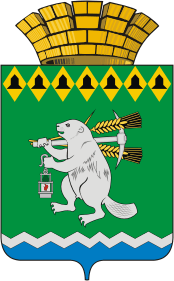 Глава Артемовского городского округаП О С Т А Н О В Л Е Н И Еот 04.04.2023                                                                                               № 18-ПГО проведении общественных обсуждений по рассмотрению проекта планировки территории и проекта межевания территории для объекта «Строительство ответвления от ВЛ—10 кВ Новая   деревня-2, литер 3, вновь устанавливаемая КТП 63/10/0,4 кВ, вновь строящаяся ВЛ-0,4 кВ, установка измерительного комплекса электрической энергии (электроснабжение дома, расположенного по адресу: Артемовский р-н, с. Покровское, в 4700 метрах по направлению на юго-запад от дома № 2 по ул. Ленина в с. Покровское. Бебин В.И. ЭСК ПС 110/10 Бурлаки (7,030 км, 0,063 МВА, 1 шт.)»Принимая во внимание заключение Управления архитектуры и градостроительства Администрации Артемовского городского округа от 27.02.2023 № 77/16 о соответствии проектной документации по разработке проекта планировки территории и проекта межевания территории для объекта «Строительство ответвления от ВЛ—10 кВ Новая   деревня-2, литер 3, вновь устанавливаемая КТП 63/10/0,4 кВ, вновь строящаяся ВЛ-0,4 кВ, установка измерительного комплекса электрической энергии (электроснабжение дома, расположенного по адресу: Артемовский р-н, с. Покровское, в 4700 метрах по направлению на юго-запад от дома № 2 по ул. Ленина в с. Покровское. Бебин В.И. ЭСК ПС 110/10 Бурлаки (7,030 км, 0,063 МВА, 1 шт.)», руководствуясь статьей 46 Градостроительного кодекса Российской Федерации, статьей 28 Федерального закона от 06 октября 2003 года № 131-ФЗ «Об общих принципах организации местного самоуправления в Российской Федерации», Положением о порядке организации и проведения публичных слушаний или общественных обсуждений по вопросам градостроительной деятельности на территории Артемовского  городского округа, утвержденным решением Думы Артемовского городского округа от 22.09.2022 № 199, статьями 17, 28 Устава Артемовского городского округа,ПОСТАНОВЛЯЮ:1. Провести общественные обсуждения по рассмотрению проекта планировки территории и проекта межевания территории для объекта «Строительство ответвления от ВЛ—10 кВ Новая   деревня-2, литер 3, вновь устанавливаемая КТП 63/10/0,4 кВ, вновь строящаяся ВЛ-0,4 кВ, установка измерительного комплекса электрической энергии (электроснабжение дома, расположенного по адресу: Артемовский р-н, с. Покровское, в 4700 метрах по направлению на юго-запад от дома № 2 по ул. Ленина в с. Покровское. Бебин В.И. ЭСК ПС 110/10 Бурлаки (7,030 км, 0,063 МВА, 1 шт.)».2. Установить срок проведения общественных обсуждений со дня оповещения жителей Артемовского городского округа о проведении общественных обсуждений до дня официального опубликования заключения о результатах общественных обсуждений – не менее одного месяца, с 03.04.2023 по 04.05.2023.3. Организатором проведения общественных обсуждений определить Управление архитектуры и градостроительства Администрации Артемовского городского округа.Определить председательствующим на общественных обсуждениях начальника Управления архитектуры и градостроительства Администрации Артемовского городского округа Сизову О.В.4. Утвердить повестку проведения общественных обсуждений (Приложение).5. Управлению архитектуры и градостроительства Администрации Артемовского городского округа (Сизова О.В.):5.1. обеспечить опубликование оповещения о начале общественных обсуждений не позднее чем за 7 дней до дня размещения на официальном сайте Артемовского городского округа в информационно-телекоммуникационной сети «Интернет» (http://artemovsky66.ru) проекта, подлежащего рассмотрению на общественных обсуждениях;5.2. обеспечить распространение оповещения о начале общественных обсуждений на информационных стендах, оборудованных около здания Управления архитектуры и градостроительства Администрации Артемовского городского округа, в местах массового скопления граждан и в иных местах, расположенных на территории, в отношении которой подготовлен соответствующий проект, иными способами, обеспечивающими доступ участников общественных обсуждений к указанной информации;5.3. обеспечить размещение настоящего постановления и проекта, подлежащего рассмотрению на общественных обсуждениях, а также информационных, аналитических материалов, относящихся к теме общественных обсуждений, на официальном сайте Артемовского городского округа в информационно-телекоммуникационной сети «Интернет» (http://artemovsky66.ru); 5.4. обеспечить прием предложений и замечаний участников общественных обсуждений по проекту планировки территории и проекту межевания территории для объекта «Строительство ответвления от ВЛ—10 кВ Новая   деревня-2, литер 3, вновь устанавливаемая КТП 63/10/0,4 кВ, вновь строящаяся ВЛ-0,4 кВ, установка измерительного комплекса электрической энергии (электроснабжение дома, расположенного по адресу: Артемовский р-н, с. Покровское, в 4700 метрах по направлению на юго-запад от дома № 2 по ул. Ленина в с. Покровское. Бебин В.И. ЭСК ПС 110/10 Бурлаки (7,030 км, 0,063 МВА, 1 шт.)». Предоставление предложений и замечаний участниками общественных обсуждений осуществляется посредством:- официального сайта Артемовского городского округа в информационно-телекоммуникационной сети «Интернет» (https://artemovsky66.ru/communal/building/obschestvennyie-obsuzhdeniya/);- почтового отправления в письменной форме в адрес организатора: 623780, Свердловская область, г. Артемовский. ул. Ленина. д.19;- отправления по адресу электронной почты в адрес организатора kag.ago@yandex.ru. 6.  Постановление опубликовать в газете «Артемовский рабочий», разместить на Официальном портале правовой информации Артемовского городского округа (www.артемовский-право.рф) и на официальном сайте Артемовского городского округа в информационно-телекоммуникационной сети «Интернет».7. Контроль за исполнением постановления возложить на заместителя главы Артемовского городского округа Миронова А.И.Глава Артемовского городского округа                                                 К.М. Трофимов Приложение                                                                                        к постановлению главы      Артемовского городского округа  от 04.04.2023 № 18-ПГПовестка проведения общественных обсуждений по рассмотрению проекта планировки территории и проекта межевания территории для объекта «Строительство ответвления от ВЛ—10 кВ Новая   деревня-2, литер 3, вновь устанавливаемая КТП 63/10/0,4 кВ, вновь строящаяся ВЛ-0,4 кВ, установка измерительного комплекса электрической энергии (электроснабжение дома, расположенного по адресу: Артемовский р-н, с. Покровское, в 4700 метрах по направлению на юго-запад от дома № 2 по ул. Ленина в с. Покровское. Бебин В.И. ЭСК ПС 110/10 Бурлаки (7,030 км, 0,063 МВА, 1 шт.)»03 апреля 2023 годаМесто проведения: официальный сайт Артемовского городского округа в информационно-телекоммуникационной сети «Интернет» (https://artemovsky66.ru/communal/building/obschestvennyie-obsuzhdeniya/).Время проведения: с 03.04.2023 по 04.05.2023Повестка:           1. Обсуждение проекта планировки территории и проекта межевания территории для объекта «Строительство ответвления от ВЛ—10 кВ Новая   деревня-2, литер 3, вновь устанавливаемая КТП 63/10/0,4 кВ, вновь строящаяся ВЛ-0,4 кВ, установка измерительного комплекса электрической энергии (электроснабжение дома, расположенного по адресу: Артемовский р-н,                            с. Покровское, в 4700 метрах по направлению на юго-запад от дома № 2 по ул. Ленина в с. Покровское. Бебин В.И. ЭСК ПС 110/10 Бурлаки (7,030 км, 0,063 МВА, 1 шт.)».2. Принятие итогового документа общественных осуждений.Председательствующий                                                                                  О.В. Сизова